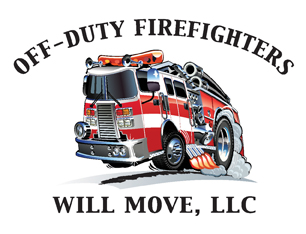 Name_____________________________Phone__________________     We are moving #______Items. If you add more to your job, the price will increase. We Will not transport or be responsible for firearms. Please remove all firearms from drawers.  If your belongings are infested with pests, bugs,rats,rodents, either dead or alive we reserve the right to stop all work at the time we find the infestation.We are not responsible for damage to any type of floors, especially wood or linoleum flooring. WE ARE NOT RESPOSIBLE FOR GRANITE, MARBLE, SLATE, UNLESS WE DROP IT.  We are not responsible for breakage in boxes that you or others packed except Pink Packers. We are Not responsible for Ikea type furniture, poorly made furniture, unstable furniture that falls apart when we pick it up or breaks when we lift it or move it.  Cardboard or cheap panel backing to bookshelves and such.  In the summer if you won’t run you’re A.C., we won’t work. It’s our only reprieve. If you hire another company to work along the side us and don’t tell us ahead of time, we reserve the right to not do your move.  We are Not responsible for anything made of particle board and damage that may occur. All electronics are assumed mechanical condition unknown, and we will not be liable for any electronics unless we drop it. All Grandfather clocks are moved at request, and we will not be liable for tuning or mechanical displacement.   WE DO NOT MOVE ANYONE THE SAME DAY THEY CLOSE WITH TITLE COMPANY.We are not responsible for lamps or shades not in boxes or floor lamp bases. No Live potted plants.  If you delay us for any reason your price will increase at $200 per hour pro-rated. We don’t move pool table slate. After the truck is loaded, we do a walk through. If you forget anything and we need to come back, we will charge you. Also, we may not be able to return that day due to other jobs being booked.    Stainless steel refrigerators require a release for moving them because they scratch very easily.If you fail to notify us 24 hours in advance that you moved some of the agreed items, we still charge the full initial price quoted due to reserving the manpower for your job. If you’re deemed not ready to move; (Scattered and unpacked boxes, and/or clutter) we can cancel your job or charge you more, or not move what isn’t ready, either/ or at our discretion. If we cancel, your deposit is non-refundable. We will inspect all beds we move for bed bugs. If we find bed bugs, your job stops immediately as we can not contaminate our truck for the next customer. We take this very seriously. We cannot refund your deposit, and you may be held responsible for decontamination fees of our truck, and you may be responsible for time worked in the amount of half your quote. If it is raining on your move day, we may postpone to another day that is mutually agreeable. If we can’t accommodate another date or you need to get another company, we will refund your deposit. We are not responsible for any plumbing connection damage from un connecting or re connecting water valves on your appliances EG, Washer or refrigerator.     Your deposit other than if it’s raining and we can’t reschedule you is nonrefundable, but you can move your date if needed IF we have it available.  If you need to call us please call 623 206 2033  X____________________Date___________     